場の設定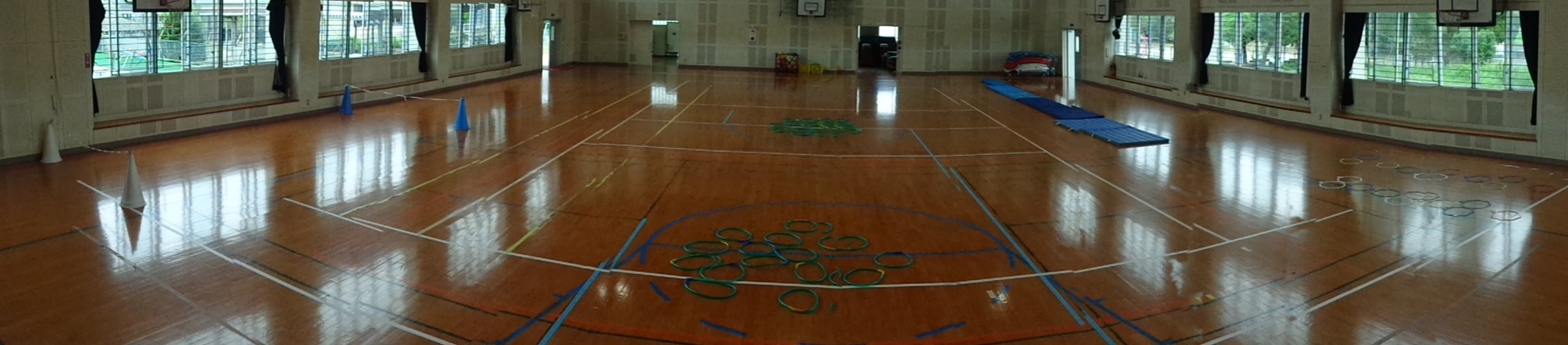 ①ぴょんぴょん跳び　　　　　　　　　　　　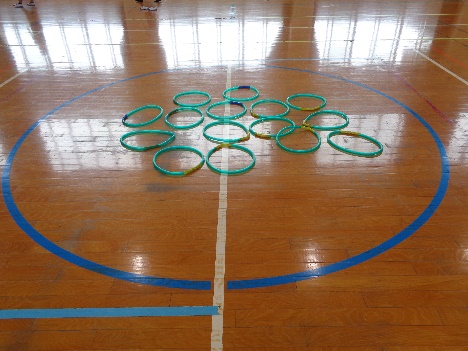 ②ケンパー跳び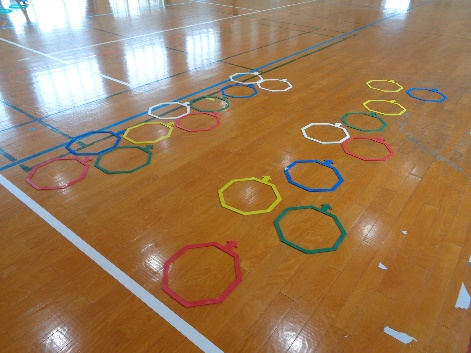 ③川跳び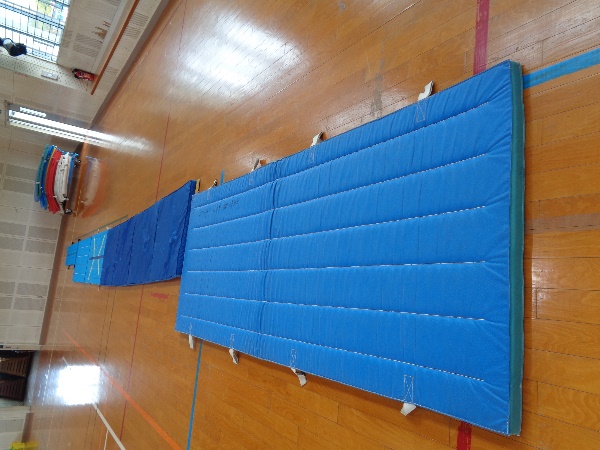 ④ゴム跳び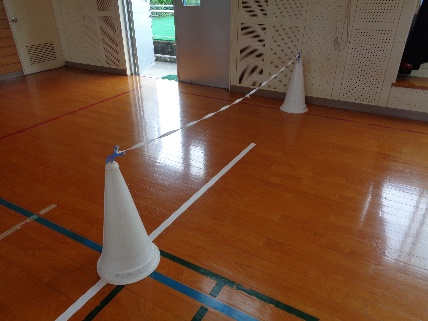 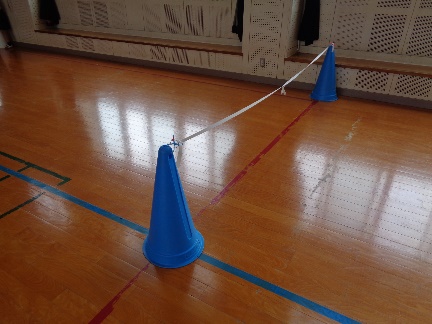 